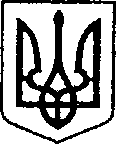                                                              УКРАЇНА                                   ЧЕРНІГІВСЬКА ОБЛАСТЬН І Ж И Н С Ь К А    М І С Ь К А    Р А Д А                                           51 сесія VII скликання                                    Р І Ш Е Н Н Я Від  30 січня  2019 р.	                     м. Ніжин	                                № 23-51/2019Про внесення змін до рішення 						               Ніжинської міської ради                                                                                                	  від 26 червня 2018 року № 29-39/2018                                                                                «Про включення в перелік земельних                                                                                                       ділянок для продажу права оренди                                                                               	  на земельних торгах окремими лотами»           Відповідно до статей 25, 26, 42, 50, 59, 60, 73 Закону України «Про місцеве самоврядування в Україні», Земельного кодексу України, Регламенту Ніжинської міської ради Чернігівської області, затвердженим рішенням Ніжинської міської ради Чернігівської області VII скликання від 24 листопада 2015 року №1-2/2015 (зі змінами), міська рада вирішила:         1.  Внести зміни в рішення Ніжинської міської ради від 26 червня 2018 року                  № 29-39/2018  «Про включення в перелік земельних ділянок для продажу права оренди  на земельних торгах окремими лотами» та викласти його в наступній редакції:          «1. Включити в перелік вільних від забудови земельних ділянок,  право оренди  яких підлягає продажу на конкурентних засадах (земельних торгах) земельну ділянку за адресою м. Ніжин, вул. Березанська, орієнтовною площею 0,26 га, із цільовим призначенням - землі промисловості,  для розміщення та експлуатації основних, підсобних і допоміжних будівель та споруд підприємств переробної, машинобудівної та іншої промисловості, продаж права оренди на яку пропонується на аукціоні.        2. Надати дозвіл Ніжинській міській раді на виготовлення проекту землеустрою щодо відведення земельної ділянки за адресою м. Ніжин, вул. Березанська, орієнтовною площею 0,26 га, із цільовим призначенням - землі промисловості,  для розміщення та експлуатації основних, підсобних і допоміжних будівель та споруд підприємств переробної, машинобудівної та іншої промисловості для подальшого продажу права оренди на конкурентних засадах (земельних торгах)».        2. Начальнику відділу земельних відносин виконавчого комітету Ніжинської міської ради Місан В.М. забезпечити оприлюднення даного рішення на офіційному сайті Ніжинської міської ради протягом п’яти робочих днів з дня його прийняття.        3. Організацію виконання даного рішення покласти на першого заступника міського голови Олійника Г.М., відділ земельних відносин.        4.  Контроль за виконанням даного рішення покласти на постійну комісію з питань земельних відносин, будівництва, архітектури, інвестиційного розвитку міста та децентралізації (голова комісії Деркач А.П.).Секретар міської ради                                                                        Салогуб В.В.Візують:секретар міської ради							     В.В. Салогуб                                              перший заступник міського голови                                               з питань діяльності виконавчих органів ради                                                                                     Г.М. Олійникначальник відділу  земельних відносин						                В.М. Місанначальник відділу містобудуваннята архітектури, головний архітектор                                              В.Б. Мироненконачальник відділу юридично-кадровогозабезпечення                              					        В.О. Легапостійна комісія міської ради з питань земельних відносин, будівництва,архітектури, інвестиційного розвитку                                             А.П. Деркачміста та децентралізаціїпостійна комісія міської ради з питаньрегламенту, депутатської діяльностіта етики, законності, правопорядку,антикорупційної політики, свободислова та зв’язків з громадськістю		        О.В. Щербак